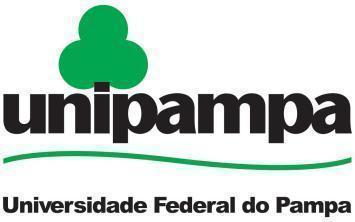 ANEXO II – LAUDO MÉDICO PARA INGRESSO NOS CURSOS DE PÓS-GRADUAÇÃOAtesto, para os devidos fins, que ________________________________________, apresenta deficiência(s) ou condição(ões):Orientações:CID-10: _____________________________________________________________Deficiência e/ou condição: ______________________________________________Descrição das dificuldades decorrentes da deficiência ou condição apresentada que podem ser percebidas e influenciar o processo ensino-aprendizagem e o ambiente educacional: _________________________________________________________Para candidatos com DEFICIÊNCIA AUDITIVA preencher os quadros a seguir:Para candidatos com DEFICIÊNCIA VISUAL preencher os quadros a seguir:Declaro estar ciente de que é crime, previsto no Código Penal, “dar o médico, no exercício da sua profissão, atestado falso” (Art. 302) e “fazer uso de qualquer dos papéis falsificados ou alterados, a que se referem os arts. 297 a 302” (Art. 304). ___________________, _____ de _________________ de 202X.Obs: Art. 299 do Código Penal: omitir, em documento público ou particular, declaração que dele devia constar, ou nele inserir ou fazer inserir declaração falsa ou diversa da que devia ser escrita, com o fim de prejudicar direito, criar obrigação ou alterar a verdade sobre fato juridicamente relevante: Pena - reclusão, de um a cinco anos, e multa, se o documento é público, e reclusão de um a três anos, e multa, se o documento é particular.Laudo Médico para Ingresso nos Cursos de Pós-graduação      Física    Mental   Visual   Auditiva Anexar junto ao Laudo médico os exames complementares emitidos nos últimos doze meses, que comprovem a patologia apresentada (audiometria, acuidade visual, radiologia, entre outros). NÃO serão aceitos laudos incompletos ou ilegíveis.Ouvido DireitoOuvido DireitoOuvido EsquerdoOuvido EsquerdoFrequência (Hz)Marque um “X”Frequência (Hz)Marque um “X”Sem alteraçãoSem alteração0 - 2500 - 250251 - 500251 - 500501 - 1000501 - 10001001- 20001001- 20002001- 30002001- 30003001 - 40003001 - 4000Olho DireitoOlho DireitoOlho EsquerdoOlho EsquerdoDesignaçãoMarque um “X”DesignaçãoMarque um “X”Sem alteraçãoSem alteração20/80020/80020/60020/60020/40020/40020/20020/20020/10020/10020/8020/8020/6020/6020/5020/50Nome do médico: CRM: Especialidade: Estado: Carimbo e assinatura:Carimbo e assinatura:* Rubricar todas as páginas* Rubricar todas as páginas